                                     ΔΕΙΚΤΕΣ ΤΙΜΩΝΔείκτης τιμών καταναλωτή (ή δείκτης κόστους ζωής)Δείκτης τιμών χρονδρικής πώλησηςΑποπληθωριστής του ΑΕΠ (ΑΕΠ σε τρέχ.τιμές : ΑΕΠ σε σταθ.τιμές)                     ΔΕΙΚΤΗΣ ΤΙΜΩΝ ΚΑΤΑΝΑΛΩΤΗ (ΔΤΚ)Βήματα Υπολογισμού του ΔΤΚΚαλάθι της νοικοκυράς (επιλεγμένα αγαθά και υπηρεσίες ,συντελεστές στάθμισης,εισαγόμενα προϊόντα)ΤιμοληψίαΚόστος καλαθιούΕπιλογή έτους βάσηςΥπολογισμός του ΔΤΚΈτος          κόστος καλαθιού              ΔΤΚ2016 (*)           200                  (200/200) Χ  100 =  100,02017                 225                 (225/200) Χ   100 =  112,52018                 240                (240/200) Χ    100 =   120,02019                 260                (260/200) Χ     100 =   130,0(*) 2016: έτος βάσηςΠΡΟΣΟΧΗ  !Η μεταβολή του ΔΤΚ μεταξύ δύο ετών π.χ 2017 και 2018 μετράται ως εξής :(120,0 – 112,5) / 112,5  X 100ή  θεωρούμε το 2017 ώς έτος βάσης και επαναλαμβάνουμε τη διαδικασία που έγινε παραπάνω Μετατροπή των Οικονομικών μεγεθών από τρέχουσες σε σταθερές τιμές (υποθετικό παράδειγμα)Έτος              ΑΕΠ                  Δείκτηςτιμών                            ΑΕΠ             Σε τρέχουσες τιμές                                                        σε σταθερές τιμές                                  (2)                                 (3) =  (1) : (2)  X 1002016        175                              100                           ( 175 : 100)x100 =175,02017        180                              104                           (180 : 104)x100  =173,02018        195                              107                           (195 : 107)x100 = 182,22019        202                              109                           (202 : 109)x100 = 185,3Σημείωση : Το  έτος 2016 θεωρήθηκε ως έτος βάσης (175=100)         Αδυναμίες του Δείκτη Τιμών Καταναλωτή1.Επιλογή των συντελεστών στάθμισηςμεταξύ των διαφόρων ετών καιμεταξύ ατόμων που έχουν διαφορετικές προτιμήσεις2.Δυσκολία έγκαιρης διαπίστωσης των μεταβολών στην ποιότητα και στη  σημασία των προϊόντων και αντικατάσταση προϊόντων με νέα3. Δυσκολία  στη συλλογή στοιχείων σχετικά με την καταναλισκόμενη  ποσότητα από κάθε προϊόν ή το ποσοστό της συνολικής δαπάνης που διατίθεται για αυτά,γεγονός που κάνει δύσκολη την εκτίμηση της σημασία τους.4.Παραδοχή ότι οι προτιμήσεις των καταναλωτών παραμένουν σταθερές διαχρονικά. Εναρμονισμένος Δείκτης Τιμών ΚαταναλωτήΚαταρτίζεται για όλες τις χώρες της Ε.Ε με την ίδια μεθοδολογία-Επιτρέπει συγκρίσεις της πορείας των τιμών μέσα στην Ε.ΕΟνομαστικά και Πραγματικά ΕπιτόκιαΟνομαστικό Επιτόκιο = Πραγματικό Επιτόκιο – Ρυθμός πληθωρισμούΜπορεί το πραγματικό επιτόκιο να είναι αρνητικό ; Ναι,όταν ο ρυμθός πληθωρισμού είναι μεγαλύτερος του ονομαστικού επιτοκίουΣυμβαίνει αυτό στην πράξη ;  Ναι. ΤιμαριθμοποίησηΠαράδειγμα 1ο΄Ετος         Ονομαστικό        ΔΤΚ     Πραγματικό                                                                     Εισόδημα                       Εισόδημα1                    10.000               100       10.000/100 Χ 100= 10.0002                     17.000              120        17.000/120 Χ100=14.166 Ονομαστική μεταβολή :  70%Πραγματική μεταβολή :  46.6%Παράδειγμα 2ο: Πληθωρισμός Φορολογία΄Ετος         ονομ.εισόδημα     φορολ.συντ.     φόρος   1                     100                      10%                    10   2                     120                      15%                     18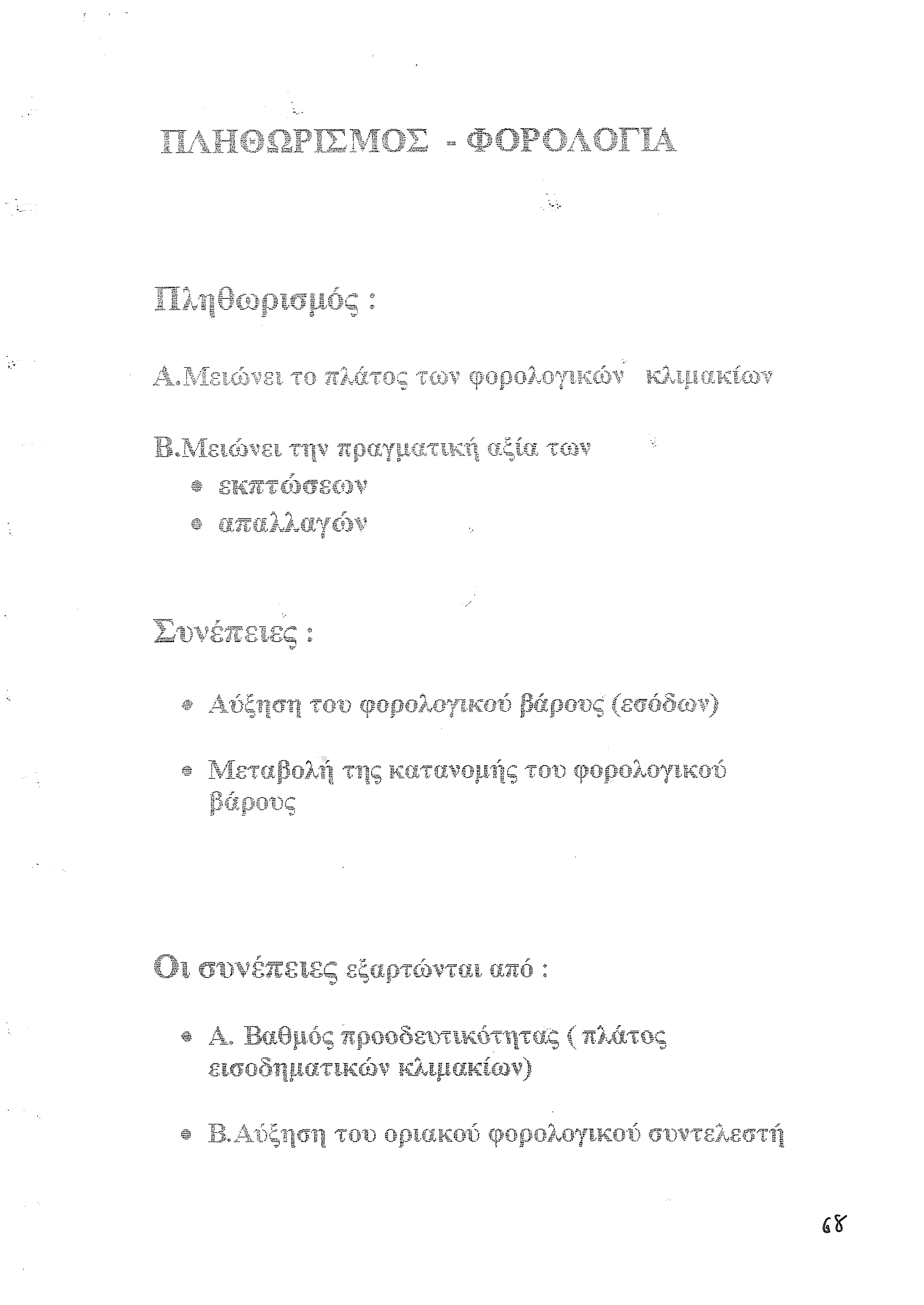 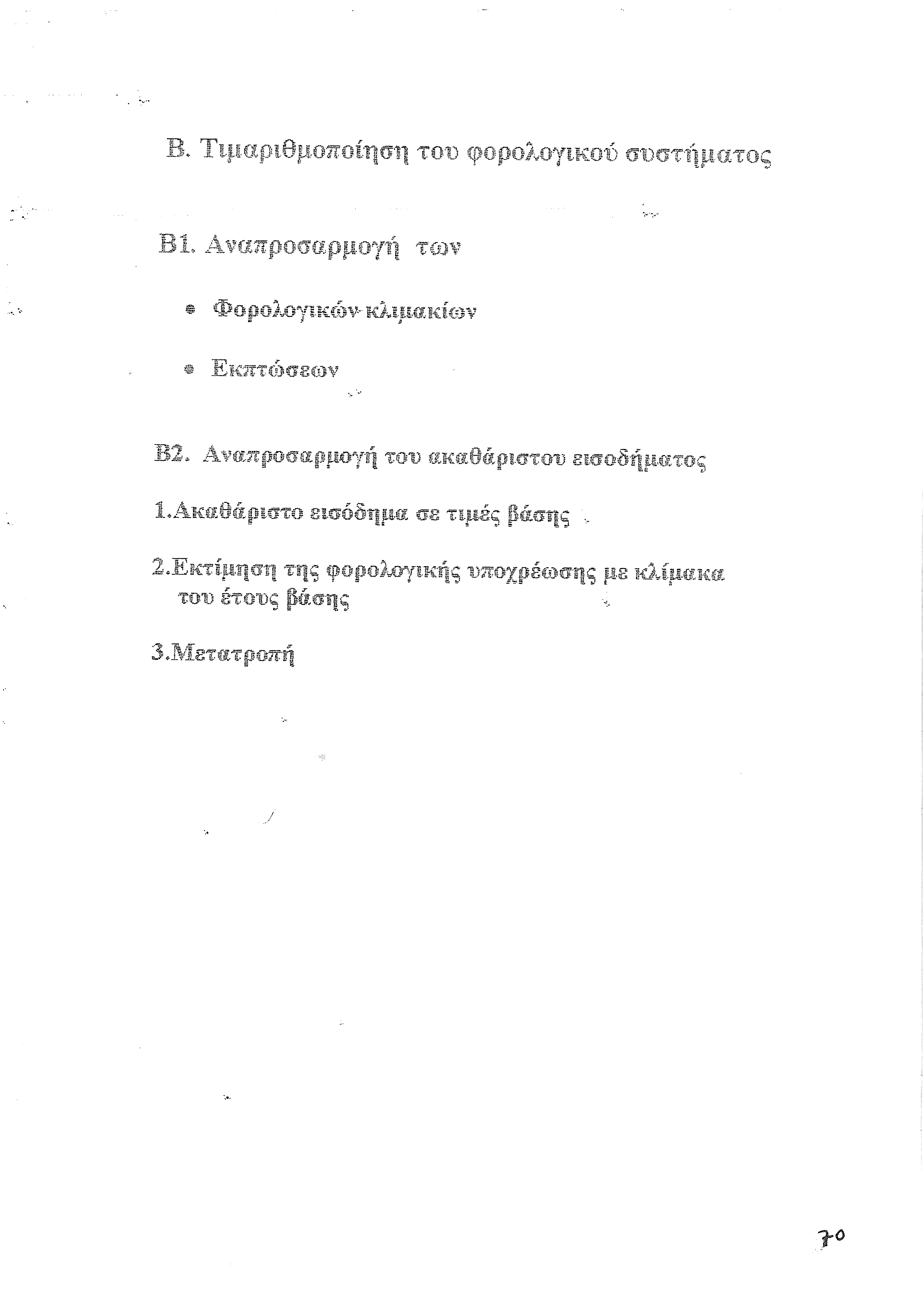 